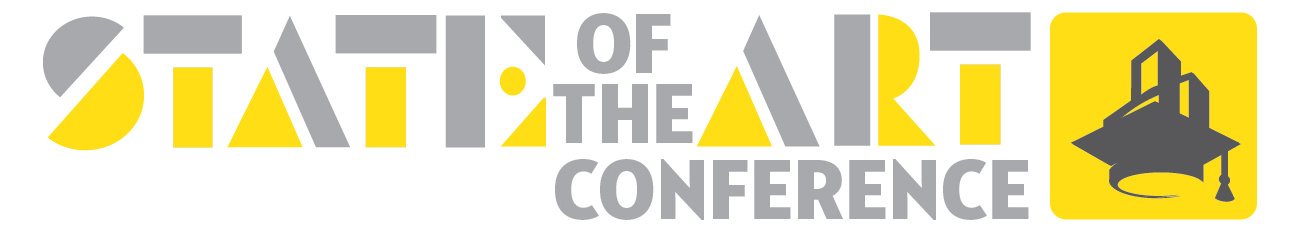 Thank you very much for your interest in the State of the Art Conference Leadership Award.Please use the following form to nominate a person for this award. We will need to see three examples of leadership in the field of postsecondary education for individuals with intellectual disabilities, and two letters of recommendation. Please save this document and email it with the letters of recommendation to Rachel Korpan Lee at rkorpant@gmu.edu, for Executive Committee review. All nominations are due by September 30, 2016 and we will only be accepting the first ten (10) nominations in each category. Your name: _________________________________________ Your organization: ____________________________________Your contact email: ___________________________________Nominee name: _________________________________________ Nominee organization: ____________________________________Nominee contact email: ___________________________________Please indicate which category you are nominating for: ___ The George Jesien National Leadership Award (One who reflects significant work either at the federal level or across state lines, in terms of advocacy, technical assistance and/or research)	___ Institute of Higher Education Leadership Award (Administrator, program director, or staff member within an institution of Higher Education who epitomizes leadership in the PSE field)	___ The Laura Lee Self-Advocate Leadership Award (A trailblazer who currently attends or has graduated within the last five years from a PSE program for persons with intellectual or developmental disabilities) Please provide three examples of leadership (including 1-2 paragraphs giving history and description)1)2)3)Please attach two letters of reference from those who observed the above examples first-hand (professors, program staff, etc.) ********************************************************************************The George Jesien National Leadership Award is named in honor of George Jesien, PhD, a long-time national leader in the disabilities field. In 2013 he retired from the position of executive director of the Association of University Centers on Disabilities. AUCD continues to be a guiding force that advances policy and practice for individuals with developmental and other disabilities as well as their families.The Laura Lee Self-Advocate Leadership Award is named in memory of Laura Lee, daughter of Gen and Stephanie Smith Lee, who was a pioneer in inclusive education at the national level. She passed away unexpectedly in 2016. 